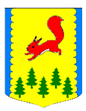 КРАСНОЯРСКИЙ КРАЙПИРОВСКИЙ МУНИЦИПАЛЬНЫЙ ОКРУГПИРОВСКИЙ ОКРУЖНОЙ СОВЕТ ДЕПУТАТОВРЕШЕНИЕОб утверждении Положения об оплате труда депутатов, выборных должностных лиц Пировского муниципального округа, осуществляющих свои полномочия на постоянной основе и муниципальных служащих Пировского муниципального округаНа основании части 4 статьи 86 Бюджетного кодекса Российской Федерации, части 2 статьи 53 Федерального закона от 06.10.2003 №131-ФЗ «Об общих принципах организации местного самоуправления в Российской Федерации», пункта 2 статьи 22 Федерального закона от 02.03.2007 №25-ФЗ «О муниципальной службе в Российской Федерации», Постановления Совета администрации края от 29.12.2007 №512-п «О нормативах формирования расходов на оплату труда депутатов, выборных должностных лиц местного самоуправления, осуществляющих свои полномочия на постоянной основе, лиц, замещающих иные муниципальные должности, и муниципальных служащих», статей 20, 35 Устава Пировского муниципального округа, Пировский окружной Совет депутатов РЕШИЛ:	1.Утвердить Положение об оплате труда депутатов, выборных должностных лиц Пировского муниципального округа, осуществляющих свои полномочия на постоянной основе и муниципальных служащих Пировского муниципального округа согласно приложению.	2.Решение вступает в силу с 01 января 2021 года и подлежит официальному опубликованию в районной газете «Заря».ПОЛОЖЕНИЕоб оплате труда депутатов, выборных должностных лиц Пировского муниципального округа, осуществляющих свои полномочия на постоянной основе и муниципальных служащих Пировского муниципального округаСтатья 1. Общие положенияНастоящее Положение разработано в соответствии с Постановлением Совета администрации Красноярского края от 29.12.2007 №512-п «О нормативах формирования расходов на оплату труда депутатов, выборных должностных лиц местного самоуправления, осуществляющих свои полномочия на постоянной основе, лиц, замещающих иные муниципальные должности, и муниципальных служащих».Настоящее Положение устанавливает Порядок и условия оплаты труда выборных должностных лиц, осуществляющих свои полномочия на постоянной основе и муниципальных служащих Пировского муниципального округа (далее – муниципальные служащие, выборные должностные лица)Статья 2. Оплата труда выборных должностных лиц1. Установить, что размеры оплаты труда выборных должностных лиц состоят из размеров денежного вознаграждения и размеров ежемесячного денежного поощрения.2. Размеры денежного вознаграждения выборных должностных лиц устанавливаются в следующих размерах:3. Размер ежемесячного денежного вознаграждения главы муниципального образования устанавливается исходя из размера оплаты труда главы муниципального образования, установленного пунктом 2 настоящего приложения, с четом коэффициента 1,2. К размеру ежемесячного денежного поощрения Главы Пировского муниципального округа и председателя Пировского окружного Совета депутатов в соответствии с пунктом 3.1 приложения №2 к постановлению Совета администрации Красноярского края от 29.12.2007 №512-п «О нормативах формирования расходов на оплату труда депутатов, выборных должностных лиц местного самоуправления, осуществляющих свои полномочия на постоянной основе, лиц, замещающих иные муниципальные должности, и муниципальных служащих» устанавливается коэффициент 1,2.4.Размеры ежемесячного денежного вознаграждения индексируются (увеличиваются) в размерах и в сроки, предусмотренные законом Красноярского края о краевом бюджете на очередной финансовый год и плановый период для индексации (увеличения) размеров денежного вознаграждения лиц, замещающих государственные должности Красноярского края, размеров должностных окладов по должностям государственной гражданской службы Красноярского края.5.На денежное вознаграждение и денежное поощрение начисляются районный коэффициент, процентная надбавка к заработной плате за стаж работы в районах Крайнего Севера, в приравненных к ним местностях и иных местностях края с особыми климатическими условиями, размер которых не может превышать размер, установленный федеральными и краевыми нормативными правовыми актами.Статья 3. Оплата труда муниципальных служащих1. Оплата труда муниципальных служащих состоят из составных частей денежного содержания.2. В состав денежного содержания включаются:а) должностной оклад;б) ежемесячная надбавка за классный чин;в) ежемесячная надбавка за особые условия муниципальной службы;г) ежемесячная надбавка за выслугу лет;д) ежемесячное денежное поощрение;е) ежемесячная процентная надбавка к должностному окладу за работу со сведениями, составляющими государственную тайну;ж) премии;з) единовременная выплата при предоставлении ежегодного оплачиваемого отпуска, которая не является выплатой за отработанное время;и) материальная помощь.3. На денежное содержание начисляются районный коэффициент, процентная надбавка к заработной плате за стаж работы в районах Крайнего Севера, в приравненных к ним местностях и иных местностях края с особыми климатическими условиями.Статья 4. Значения размеров должностных окладов1.Должностные оклады муниципальных служащих в администрации Пировского муниципального округа устанавливаются в следующих размерах:2.Должностные оклады муниципальных служащих в Пировском окружном Совете депутатов: Размеры должностных окладов муниципальных служащих Пировского муниципального округа, за исключением размеров должностных окладов муниципальных служащих, осуществляющих служебную деятельность в территориальных подразделениях местной администрации муниципального округа, и муниципальных служащих, реализующих переданные государственные полномочия, устанавливаются исходя из размеров должностных окладов с учетом коэффициента 1,1.Статья 5. Значения размеров надбавки за классный чин1. Значения размеров ежемесячной надбавки за классный чин к должностным окладам составляют:а) за классный чин 1-го класса - 35 процентов;б) за классный чин 2-го класса - 33 процента;в) за классный чин 3-го класса – 25 процентов.2. Надбавки за классный чин выплачиваются после присвоения муниципальным служащим соответствующего классного чина в порядке, установленном краевым законодательством.Статья 6. Ежемесячная надбавка за особые условия муниципальной службы1. Размеры ежемесячной надбавки за особые условия муниципальной службы составляют:2. Размеры надбавок за особые условия муниципальной службы муниципальных служащих, осуществляющих служебную деятельность в территориальных подразделениях местной администрации муниципального округа, за исключением муниципальных служащих, замещающих должность "руководитель территориального подразделения местной администрации", устанавливаются в размерах, соответствующих размерам по группе должностей городских, сельских поселений, входящих в состав муниципального района до образования муниципального округа.Конкретный размер ежемесячной надбавки за особые условия муниципальной службы муниципальному служащему определяет представитель нанимателя (работодателя).При определении представителем нанимателя (работодателя) ежемесячной надбавки за особые условия муниципальной службы применяются следующие критерии:- профессиональный уровень исполнения должностных обязанностей в соответствии с должностной инструкцией;- сложность, срочность выполняемой работы;- качественное выполнение работ высокой напряженности и интенсивности;- опыт работы по специальности и занимаемой должности муниципальной службы;- самостоятельная подготовка проектов муниципальных правовых актов и уровень их подготовки;- осуществление отдельных государственных полномочий, переданных органам местного самоуправления федеральными законами и законами Красноярского края;- принятие самостоятельных и оперативных решений при исполнении должностных обязанностей;- компетентность при выполнении важных, срочных и ответственных работ.Установленный муниципальному служащему размер ежемесячной надбавки за особые условия муниципальной службы изменяется по решению представителя нанимателя (работодателя) при изменении критериев, указанных в настоящем пункте и явившихся основанием для определения размера ежемесячной надбавки за особые условия муниципальной службы.На период испытательного срока, установленного при назначении на должность муниципальной службы, ежемесячная надбавка за особые условия муниципальной службы устанавливается в минимальном размере по соответствующей группе должностей муниципальной службы.Порядок установления, а также изменения размера ранее установленной муниципальному служащему ежемесячной надбавки за особые условия муниципальной службы, в том числе после окончания испытательного срока, определяется правовым актом представителя нанимателя (работодателя).Статья 7. Значения размеров надбавки за выслугу летЗначения размеров ежемесячной надбавки за выслугу лет на муниципальной службе к должностному окладу составляют:а) при стаже муниципальной службы от 1 до 5 лет - 10 процентов;б) при стаже муниципальной службы от 5 до 10 лет - 15 процентов;в) при стаже муниципальной службы от 10 до 15 лет - 20 процентов;г) при стаже муниципальной службы свыше 15 лет - 30 процентов.Статья 8. Значение размера денежного поощрения1.Муниципальным служащим Пировского муниципального округа ежемесячно выплачивается денежное поощрение. Максимальный размер ежемесячного поощрения по всем группам должностей составляет 2,6 должностного оклада, кроме старшей и младшей групп должностей в территориальном подразделении местной администрации, максимальный размер которого составляет 2,3 должностного оклада, минимальный размер ежемесячного денежного поощрения составляет 80 процентов должностного оклада. Размер ежемесячного денежного поощрения конкретному муниципальному служащему устанавливается на срок до одного года распоряжением (приказом) представителя нанимателя (работодателя) и зависит от конкретных результатов выполнения задач, возложенных на соответствующий орган местного самоуправления, исполнительской дисциплины муниципального служащего и качественного исполнения заданий.Размеры ежемесячного денежного поощрения муниципальных служащих, осуществляющих служебную деятельность в территориальных подразделениях местной администрации муниципального округа, за исключением муниципальных служащих, замещающих должность «руководитель территориального подразделения местной администрации», устанавливаются в размерах, соответствующих размерам по группе должностей городских, сельских поселений, входящих в состав муниципального района до образования муниципального округа.2.Кроме того, при определении размера ежемесячного денежного поощрения учитываются такие обстоятельства, как подготовка на высоком организационном уровне районных мероприятий, напряженная деятельность по разработке особо важных проектов, программ, выполнение с надлежащим качеством обязанностей отсутствующего муниципального служащего и другие положительные и значительные результаты работы.3.Денежное поощрение выплачивается муниципальным служащим пропорционально фактически отработанному в расчетном периоде времени. Размеры ежемесячного денежного поощрения могут быть уменьшены по решению представителя нанимателя за невыполнение или ненадлежащее выполнение своих должностных обязанностей с указанием оснований и размера, на который снижается поощрение. На период прохождения испытательного срока денежное поощрение устанавливается по усмотрению работодателя от 80% должностного оклада до 260% от должностного оклада.4.Размер ежемесячного денежного поощрения может быть снижен в следующих случаях:а)за ненадлежащее выполнение своих должностных обязанностей – от 10 до 80%;б)за несвоевременную подготовку документов, отчетов – от 10 до 80%;в)за недостоверность подготовленных отчетных данных – от 10 до 80%;г)за нарушение правил внутреннего трудового распорядка – от 10 до 50%;д)за нарушение служебной этики – от 10 до 50%;е)за неисполнение распоряжений непосредственного и вышестоящего руководителя – от 10 до 80%;ж)в случае наложения дисциплинарных взысканий до снятия дисциплинарного взыскания – 80%;Конкретный размер или процент устанавливается  распоряжением (приказом) представителя нанимателя. Основанием для подготовки проекта приказа (распоряжения) о снижении размера ежемесячного денежного поощрения муниципальным служащим является служебная записка непосредственного руководителя.Статья 9. Значения размеров ежемесячной процентной надбавки за работу со сведениями, составляющими государственную тайнуМуниципальным служащим в пределах установленного фонда оплаты труда, порядок формирования которого определяется настоящим Положением, устанавливается ежемесячная процентная надбавка за работу со сведениями, составляющими государственную тайну, в следующих размерах:	за работу со сведениями, имеющими степень секретности «особой важности» - 50 -75 процентов должностного оклада, имеющими степень секретности «совершенно секретно», - 30 – 50 процентов, имеющими степень секретности «секретно» при оформлении допуска с проведением проверочных мероприятий, - 10 -15 процентов, без проведения проверочных мероприятий, - 5 – 10 процентов.При определении размера ежемесячной процентной надбавки учитывается объем сведений, к которым указанные граждане имеют доступ, а также продолжительность срока, в течение которого сохраняется актуальность засекречивания этих сведений.	Дополнительно к ежемесячной процентной надбавке к должностному окладу за работу со сведениями, составляющими государственную тайну, выплачивается процентная надбавка за стаж работы, размер которой составляет: при стаже работы от 1 до 5 лет – 10 процентов, от 5 до 10 лет – 15 процентов, от 10 лет и выше – 20 процентов.	В стаж работы, дающий право на получение указанной надбавки, включается время работы в структурных подразделениях по защите государственной тайны других органов государственной власти, органов местного самоуправления и организаций.	В стаж службы муниципальных служащих структурных подразделений по защите государственной тайны, дающей право на получение указанной надбавки, включается время работы в структурных подразделениях по защите государственной тайны других органов местного самоуправления, органов государственной власти и организаций. Конкретный размер надбавки за стаж службы в структурных подразделениях по защите государственной тайны устанавливается представителем нанимателя. Статья 10. Значения размеров премирования муниципальных служащих1. Значения размеров премирования муниципальных служащих ограничиваются пределами установленного фонда оплаты труда.2. Премирование муниципальных служащих осуществляется в соответствии с положением о премировании, утверждаемым муниципальным правовым актом Пировского окружного Совета депутатов.Статья 11. Значение размера единовременной выплаты при предоставлении ежегодного оплачиваемого отпускаЗначение размера единовременной выплаты, осуществляемой один раз в год при предоставлении ежегодного оплачиваемого отпуска, составляет 3,5 должностного оклада.Статья 12. Значение размера материальной помощи1. Значения размеров единовременной материальной помощи муниципальным служащим ограничиваются пределами установленного фонда оплаты труда.2. В пределах установленного фонда оплаты труда по решению лица, в компетенцию которого входит принятие таких решений, муниципальным служащим может оказываться единовременная материальная помощь в связи с бракосочетанием, рождением ребенка, смертью супруга (супруги) или близких родственников.Статья 13. Индексация размеров оплаты трудаРазмер ежемесячного денежного вознаграждения индексируются (увеличиваются) в размерах и в сроки, предусмотренные законом Красноярского края о краевом бюджете на очередной финансовый год и плановый период для индексации (увеличения) размеров денежного вознаграждения лиц, замещающих государственные должности Красноярского края, размеров должностных окладов по должностям государственной гражданской службы Красноярского края.Статья 14. Порядок формирования фонда оплаты труда выборных должностных лиц и муниципальных служащих1. Расчет размера фонда оплаты труда осуществляется с учетом классификации, предусмотренной постановлением Совета администрации Красноярского края от 29.12.2007 №512-п «О нормативах формирования расходов на оплату труда депутатов, выборных должностных лиц местного самоуправления, осуществляющих свои полномочия на постоянной основе, лиц, замещающих иные муниципальные должности, и муниципальных служащих».2. Размер фонда оплаты труда состоит из: фонда оплаты труда главы муниципального округа, который формируется из расчета 12-кратного среднемесячного предельного размера денежного вознаграждения и 12-кратного среднемесячного предельного размера денежного поощрения главы муниципального округа с учетом средств на выплату районного коэффициента, процентной надбавки к заработной плате за стаж работы в районах Крайнего Севера, в приравненных к ним местностях и иных местностях края с особыми климатическими условиями;";фонда оплаты труда (за исключением главы Пировского муниципального округа), который формируется из расчета среднемесячного базового должностного оклада и количества должностных окладов, предусматриваемых при расчете предельного размера фонда оплаты труда с учетом средств на выплату районного коэффициента, процентной надбавки к заработной плате за стаж работы в районах Крайнего Севера, в приравненных к ним местностях и иных местностях края с особыми климатическими условиями.3. При расчете размера фонда оплаты труда учитываются следующие средства для выплаты (в расчете на год):4. Среднемесячный базовый должностной оклад для расчета размера фонда оплаты труда для Пировского муниципального округа определяется по V группе на уровне предельного значения размера должностного оклада по должности «главный специалист».5. Наниматель вправе перераспределять средства фонда оплаты труда между выплатами, предусмотренными пунктами 3 и 4 настоящего Порядка.29.12.2020с. Пировское     № 7-50рПредседатель Пировского окружного Совета депутатов___________Г.И. Костыгина            Глава Пировского муниципального округа                         ____________А.И. Евсеев             Приложение к решению Пировского окружного Совета депутатовот 29.12.2020 № 7-50рНаименование должностиРазмер денежного вознаграждения, руб. в месяцРазмер ежемесячного денежного поoщренияГлава Пировского муниципального округа31625100Председатель Пировского окружного Совета депутатов31625100Наименование должностиРазмер должностногооклада, рублей вмесяцПервый заместитель Главы муниципального округа10618Заместитель Главы муниципального округа    9980Руководитель территориального подразделения местной администрации7030Руководитель финансового управления                                   7805Начальник отдела                                  6646Заместитель начальника отдела                     6324Главный специалист                                6067Ведущий специалист                                5630Ведущий специалист территориального подразделения местной администрации 4701Обеспечивающие специалисты                        Заведующий отделом                                6646Заместитель главного бухгалтера                   5455Системный администратор5455Бухгалтер                                         5106Специалист 1-й категории                          4759Специалист 1-й категории территориального подразделения местной администрации4235Специалист 2-й категории                          3891Секретарь руководителя                            38911.Председатель контрольно-счетного органа78052.Аудитор60673. Ведущий специалист5630Размеры надбавок за особые условия   
муниципальной службы (процентов к должностному окладу)Размеры надбавок за особые условия   
муниципальной службы (процентов к должностному окладу)Группа должности% должностного окладаВысшая                     50-90Главная30-80Ведущая20-80Старшая10-60Младшая10-60Старшая в территориальном подразделении10-40Младшая в территориальном подразделении10-40Составляющие фонда оплаты трудаКоличество должностных окладов, предусматриваемых при формировании фонда оплаты трудаДОЛЖНОСТНОЙ ОКЛАД 12Ежемесячная  надбавка за классный чин4Ежемесячная  надбавка за особые условия муниципальной службы       7,2Ежемесячная  надбавка за выслугу лет       3Ежемесячное   денежное поощрение24,1Ежемесячная процентная надбавка к  должностному окладу за работу  со сведениями,   составляющими государственную тайну      0,2Премии            2,7Единовременная  выплата при  предоставлении ежегодного оплачиваемого отпуска и материальная помощь  4ИТОГО             57,2